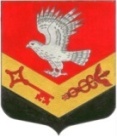 Муниципальное образование«ЗАНЕВСКОЕ   ГОРОДСКОЕ   ПОСЕЛЕНИЕ» Всеволожского муниципального района Ленинградской областиАДМИНИСТРАЦИЯ ПОСТАНОВЛЕНИЕ 08.07.2016 г.					                                      		№ 385дер. ЗаневкаОб утверждении Порядка составления и утверждения плана финансово-хозяйственной деятельности муниципальных учреждений, находящихся в ведении администрации муниципального образования «Заневское городское поселение» Всеволожского муниципального района Ленинградской области В соответствии со статьей 32 Федерального закона от 12.01.1996 № 7-ФЗ «О некоммерческих организациях», приказа Министерства финансов Российской Федерации от 28.07.2010 № 81н «О требованиях к плану финансово-хозяйственной деятельности государственного (муниципального) учреждения», администрация муниципального образования «Заневское городское поселение» Всеволожского муниципального района Ленинградской области ПОСТАНОВЛЯЕТ: 1. Утвердить Порядок составления и утверждения плана финансово-хозяйственной деятельности муниципальных учреждений,  находящихся в ведении администрации муниципального образования «Заневское городское поселение» Всеволожского муниципального района Ленинградской области согласно приложению.2. Признать утратившим силу постановление администрации МО «Заневское сельское поселение» от 16.11.2011 № 241 «Об утверждении Порядка составления и утверждения плана финансово-хозяйственной деятельности муниципальных учреждений, подведомственных администрации МО «Заневское сельское поселение» Всеволожского муниципального района Ленинградской области».          3.  Настоящее постановление подлежит опубликованию в средствах массовой информации.          4.  Настоящее постановление вступает в силу со дня его официального опубликования в средствах массовой информации.          5. Контроль за исполнением настоящего постановления  оставляю за собой.Глава администрации                                                                               А.В.Гердий												Приложениек постановлению администрации 			              от 08.07.2016 г.№ 385Порядоксоставления и утверждения плана финансово-хозяйственной деятельности муниципальных учреждений, находящихся в ведении администрациимуниципального образования «Заневское городское поселение» Всеволожского муниципального района Ленинградской области1. Общие положения1.1. Настоящий Порядок составления и утверждения плана финансово-хозяйственной деятельности муниципальных  бюджетных и автономных учреждений, находящихся в ведении администрации муниципального образования «Заневское городское поселение» Всеволожского муниципального района Ленинградской области, разработан в соответствии с Приказом Министерства финансов Российской Федерации от 28.07.2010 № 81н «О требованиях к плану финансово-хозяйственной деятельности государственного (муниципального) учреждения».1.2. Порядок определяет правила составления и утверждения плана финансово-хозяйственной деятельности (далее - План) муниципальных бюджетных и автономных  учреждений (далее - учреждения), в отношении которых администрация муниципального образования «Заневское городское поселение» Всеволожского муниципального района Ленинградской области (далее - администрация) осуществляет функции и полномочия учредителя.1.3. План составляется на финансовый год, в случае если решение о бюджете муниципального образования утверждается на один финансовый год, либо на финансовый год и плановый период, если решение о бюджете муниципального образования утверждается на очередной финансовый год и плановый период.2. Порядок составления Плана2.1. План составляется учреждениями на этапе формирования проекта бюджета муниципального образования на очередной финансовый год и плановый период в рублях с точностью до второго десятичного знака после запятой по форме согласно приложению № 1 к настоящему Порядку, содержащей следующие части:заголовочную,содержательную,оформляющую.2.2. В заголовочной части Плана указываются:гриф утверждения документа, содержащий наименование должности, подпись (и ее расшифровку) лица, уполномоченного утверждать План, и дату утверждения;наименование документа с указанием периода представленных сведений;дата составления документа;наименование учреждения;наименование органа, осуществляющего функции и полномочия учредителя;дополнительные реквизиты, идентифицирующие учреждение код по реестру участников бюджетного процесса, а также юридических лиц, не являющихся участниками бюджетного процесса (адрес фактического местонахождения, идентификационный номер налогоплательщика (ИНН) и значение кода причины постановки на учет (КПП) учреждения);финансовый год (финансовый год и плановый период), на который представлены содержащиеся в документе сведения;наименование единиц измерения показателей, включаемых в План, и их коды по Общероссийскому классификатору единиц измерения (ОКЕИ).2.3. Содержательная часть Плана состоит из текстовой (описательной) части и табличной части.2.4. В текстовой (описательной) части Плана указываются:цели деятельности учреждений в соответствии с федеральными законами, иными нормативными правовыми актами и уставом учреждения;виды деятельности учреждений, относящиеся к основным видам деятельности в соответствии с уставом учреждения;перечень услуг (работ), относящихся в соответствии с уставом к основным видам деятельности учреждений, предоставление которых для физических и юридических лиц осуществляется за плату;общая балансовая стоимость недвижимого муниципального имущества на дату составления Плана (в разрезе стоимости имущества, закрепленного собственником имущества за учреждением на праве оперативного управления; приобретенного учреждением подразделением за счет выделенных собственником имущества учреждения средств; приобретенного учреждением подразделением за счет доходов, полученных от иной приносящей доход деятельности);общая балансовая стоимость движимого муниципального имущества на дату составления Плана, в том числе балансовая стоимость особо ценного движимого имущества;2.5. В табличной части Плана указываются:показатели финансового состояния учреждения, включающие показатели о нефинансовых и финансовых активах, обязательствах, принятых на последнюю отчетную дату, предшествующую дате составления Плана;показатели по поступлениям и выплатам учреждения;показатели выплат по расходам (в том числе по расходам на закупку товаров, работ, услуг) учреждения;сведения о средствах, поступающих во временное распоряжение учреждения;справочная информация.2.6. Показатели Плана по поступлениям и выплатам формируются учреждениями с распределением по:субсидиям на финансовое обеспечение выполнения муниципального задания;субсидиям, предоставляемым в соответствии с абзацем вторым пункта 1 статьи 78.1 Бюджетного кодекса Российской Федерации;субсидиям на осуществление капитальных вложений;средствам обязательного медицинского страхования;поступлениям от оказания услуг (выполнения работ) на платной основе и от иной приносящей доход деятельности.Суммы публичных обязательств перед физическим лицом, подлежащих исполнению в денежной форме, полномочия по исполнению которых от имени администрации передаются учреждениям в установленном порядке, указываются Справочно.Суммы, указанные в абзацах втором, третьем, четвертом и седьмом настоящего пункта, формируются учреждениями на основании информации, полученной от администрации, в соответствии с настоящим пунктом.Суммы, указанные в абзаце пятом и шестом настоящего пункта, учреждения рассчитывают исходя из планируемого объема оказания услуг (выполнения работ) и планируемой стоимости их реализации.2.7. Плановые показатели по поступлениям формируются учреждениями в разрезе:доходов от собственности;доходов от оказания услуг, работ;доходов от штрафов, пеней, иных сумм принудительного изъятия;безвозмездных поступлений;иных субсидий, предоставленных из бюджета;прочих доходов;доходов от операций с активами.2.8. Плановые показатели по выплатам формируются учреждениями в соответствии с настоящим Порядком в разрезе выплат на:оплату труда и начисления на выплаты по оплате труда;социальные и иные выплаты населению;уплату налогов, сборов и иных платежей;прочие расходы;расходы на закупку товаров, работ, услуг;иные выплаты, не запрещенные законодательством Российской Федерации.Плановые показатели по выплатам детализируются до кодов по бюджетной классификации Российской Федерации, исходя из экономического содержания планируемых поступлений и выплат.2.9. Плановые объемы выплат, связанных с выполнением учреждениями муниципального задания, формируются с учетом нормативных затрат, определенных в установленном порядке.2.10. При предоставлении учреждениям субсидии, имеющей целевое назначение (далее - целевая субсидия), учреждения составляют и представляют в администрацию  Сведения об операциях с целевыми субсидиями, предоставленными муниципальному учреждению (код формы документа по Общероссийскому классификатору управленческой документации 0501016) (далее - Сведения) <*>, по форме согласно приложению № 2 к настоящему Порядку.--------------------------------<*> Сведения не должны содержать сведений о субсидиях, предоставленных учреждению на возмещение нормативных затрат, связанных с оказанием в соответствии с муниципальным заданием муниципальных услуг.При составлении Сведений учреждениями в них указываются:в графе 1 - наименование целевой субсидии с указанием цели, на осуществление которой предоставляется целевая субсидия;в графе 2 - аналитический код, присвоенный администрации, для учета операций с целевой субсидией (далее - код субсидии);в графе 3 - подгруппы видов расходов, исходя из экономического содержания планируемых поступлений и выплат;в графах 4, 5 - не использованные на начало текущего финансового года остатки целевых субсидий, на суммы которых подтверждена в установленном порядке потребность в направлении их на те же цели в разрезе кодов субсидий по каждой субсидии, с отражением в графе 4 кода субсидии, в случае, если коды субсидии, присвоенные для учета операций с целевой субсидией в прошлые годы и в новом финансовом году, различаются, в графе 5 - суммы разрешенного к использованию остатка;в графе 6 - сумма планируемых на текущий финансовый год поступлений целевых субсидий;в графе 7 - сумма планируемых на текущий финансовый год выплат, источником финансового обеспечения которых являются целевые субсидии.В случае если учреждениям предоставляется несколько целевых субсидий, показатели Сведений формируются по каждой целевой субсидии без формирования группировочных итогов.Формирование объемов планируемых выплат, указанных в Сведениях, осуществляется в соответствии с нормативным правовым актом, устанавливающим порядок предоставления целевой субсидии из местного бюджета.2.11. Объемы планируемых выплат, источником финансового обеспечения которых являются поступления от оказания учреждениями услуг (выполнения работ), относящихся в соответствии с уставом учреждений к их основным видам деятельности, предоставление которых для физических и юридических лиц осуществляется на платной основе, формируются учреждениями в соответствии с порядком определения платы, установленным законодательством Российской Федерации.III. Порядок утверждения Плана и Сведений3.1. После утверждения в установленном порядке решения о бюджете на очередной финансовый год и плановый период План и Сведения при необходимости уточняются учреждениями и направляются на утверждение в администрацию.Уточнения показателей Плана и Сведений, связанных с принятием решения о  бюджете муниципального образования на очередной финансовый год и плановый период, осуществляются учреждениями не позднее одного месяца после официального опубликования решения о  бюджете муниципального образования на очередной финансовый год и плановый период.Уточнение показателей Плана и Сведений, связанных с выполнением муниципального задания, осуществляются с учетом показателей утвержденного муниципального задания и размера субсидии на выполнение муниципального задания.3.2. План и Сведения подписываются должностным лицом, ответственным за содержащиеся в них данные, - руководителем учреждения (уполномоченным им лицом), главным бухгалтером учреждений и исполнителем документа.3.3. В целях внесения изменений составляются новый План и Сведения, показатели которых не должны вступать в противоречие в части кассовых операций по выплатам, проведенным до внесения изменения в План и Сведения.3.4. Внесение изменений в План и Сведения, не связанных с принятием решения о бюджете муниципального образования на очередной финансовый год и плановый период, осуществляется при наличии соответствующих обоснований и расчетов на величину измененных показателей.3.5. План и Сведения учреждений утверждаются главой администрации или уполномоченным им лицом.Приложение N 1к Порядку составления и утвержденияплана финансово-хозяйственнойдеятельности муниципальных  бюджетныхи автономных учреждений, находящихся в ведении						администрации муниципального образования							«Заневское городское поселение» Всеволожского 						муниципального района Ленинградской области										 УТВЕРЖДАЮ                                      _____________________________________                                          (наименование должности лица,                                             утверждающего документ)                                      _____________________________________                                       (подпись)     (расшифровка подписи)                                           "__" _____________ 201_ г.                 План финансово-хозяйственной деятельности                        на _______________ 20__ год      I. Сведения о деятельности муниципального бюджетного (автономного) учреждения1.1.  Цели  деятельности учреждения в соответствии с федеральными законами,иными нормативными правовыми актами и уставом учреждения.1.2.  Виды  деятельности  учреждения,  относящиеся  к  его  основным  видамдеятельности в соответствии с уставом учреждения.1.3. Перечень услуг (работ), осуществляемых на платной основе.                   II. Показатели финансового состояния           III. Показатели по поступлениям и выплатам учреждения         III-a. Показатели выплат на закупку товаров, работ, услуг      IV. Сведения о средствах, поступающих во временное распоряжение                         V. Справочная информацияРуководитель учреждения                     _______________________________                                              (подпись)     (расшифровка                                                             подписи)Главный бухгалтер                           _______________________________                                              (подпись)     (расшифровка                                                              подписи)Исполнитель ______________                  _______________________________              (должность)                     (подпись)     (расшифровка                                                              подписи)тел. _____________                                   e.mail _______________	Приложение № 2к Порядку составления и утвержденияплана финансово-хозяйственнойдеятельности муниципальных  бюджетныхи автономных учреждений, находящихся в ведении						администрации муниципального образования														«Заневское городское поселение» Всеволожского 						муниципального района Ленинградской области                                          УТВЕРЖДАЮ                      _____________________________________________________                      (наименование должности лица, утверждающего документ;                      _____________________________________________________                          наименование органа, осуществляющего функции                      _____________________________________________________                              и полномочия учредителя (учреждения)                      ________________          ___________________________                         (подпись)                 (расшифровка подписи)                      "__" ________________ 20__ г.                                 СВЕДЕНИЯ           ОБ ОПЕРАЦИЯХ С ЦЕЛЕВЫМИ СУБСИДИЯМИ, ПРЕДОСТАВЛЕННЫМИ          ГОСУДАРСТВЕННОМУ (МУНИЦИПАЛЬНОМУ) УЧРЕЖДЕНИЮ НА 20__ Г.                                                             ┌────────────┐                                                             │    КОДЫ    │                                                             ├────────────┤                                               Форма по ОКУД │  0501016   │                                                             ├────────────┤                         от "__" ________ 20__ г.       Дата │            │                                                             ├────────────┤Государственное                                              │            │(муниципальное) учреждение                                   │            │(подразделение)            _____________________     по ОКПО │            │                                                             ├────────────┤                                   ┌────────┐           Дата │            │                           ИНН/КПП │        │  представления │            │                                   └────────┘     предыдущих │            │                                                    Сведений │            │                                                             ├────────────┤Наименование бюджета       _____________________    по ОКАТО │            │                                                             ├────────────┤Наименование органа,                                         │            │осуществляющего функции                                      │            │и полномочия учредителя    _____________________ Глава по БК │            │                                                             ├────────────┤Наименование органа,                                         │            │осуществляющего ведение                                      │            │лицевого счета по иным                                       │            │субсидиям                  _____________________             │            │                                                             ├────────────┤Единица измерения: руб. (с точностью до второго              │            │десятичного знака)                                   по ОКЕИ │    383     │                                                             ├────────────┤    ___________________________________                      │            │     (наименование иностранной валюты)                по ОКВ │            │                                                             └────────────┘───────────┬────────┬─────┬───────────────────────────┬──────────────────── Наименова-│   Код  │ Код │Разрешенный к использованию│    Планируемые ние субси-│субсидии│КОСГУ│ остаток субсидии прошлых  │ дии       │        │     │   лет на начало 20__ г.   │           │        │     ├────────────┬──────────────┼───────────┬────────           │        │     │    код     │    сумма     │поступления│выплаты───────────┼────────┼─────┼────────────┼──────────────┼───────────┼────────      1    │    2   │  3  │     4      │      5       │     6     │   7───────────┼────────┼─────┼────────────┼──────────────┼───────────┼───────┐           │        │     │            │              │           │       │───────────┼────────┼─────┼────────────┼──────────────┼───────────┼───────┤           │        │     │            │              │           │       │───────────┴────────┴─────┴────────────┼──────────────┼───────────┼───────┤                                 Всего │              │           │       │                                       └──────────────┴───────────┴───────┘                                                                    ┌─────┐                                                     Номер страницы │     │                                                                    ├─────┤                                                      Всего страниц │     │                                                                    └─────┘Руководитель _________ _____________________             (подпись) (расшифровка подписи) ┌ - - - - - - - - - - - - - - - - - - - - - - - - - - - - ─┐                                             │  ОТМЕТКА ОРГАНА, ОСУЩЕСТВЛЯЮЩЕГО ВЕДЕНИЕ ЛИЦЕВОГО СЧЕТА  │Главныйбухгалтер    _________ _____________________ │Ответственный ___________ _________ ____________ _________│             (подпись) (расшифровка подписи)  исполнитель   (должность) (подпись) (расшифровка (телефон)                                             │                                       подписи)           │Ответственныйисполнитель ______ _____ ____________ ______ │"__" ____________ 20__ г.                                 │            (долж- (под- (расшифровка (теле- └ - - - - - - - - - - - - - - - - - - - - - - - - - - - - ─┘            ность) пись)   подписи)   фон)"__" _________ 20__ г.КОДЫФорма по КФДДатаНаименование бюджетного (автономного)учреждения______________________________Наименование органа, осуществляющего функции и полномочия учредителя______________________________Адрес фактического местонахождения  учреждения_______________по ОКПО_______________Идентификационный номер (ИНН)_______________Код причины постановки на учет (КПП)_______________Код по реестру участников бюджетного процесса, а также юридических лиц, не являющихся участниками бюджетного процесса_______________Единица измерения: руб.по ОКЕИ383N п/пНаименование показателяСумма, тыс. руб.1231Нефинансовые активы, всего:1.1.из них:недвижимое имущество, всего:1.1.1.в том числе:остаточная стоимость1.2.особо ценное движимое имущество, всего:1.2.1.в том числе:остаточная стоимость2Финансовые активы, всего:2.1.из них:денежные средства учреждения, всего2.1.1.в том числе:денежные средства учреждения на счетах2.1.2.денежные средства учреждения, размещенные на депозиты в кредитной организации2.1.3.иные финансовые инструменты2.1.4.дебиторская задолженность по доходам2.1.5.дебиторская задолженность по расходам3Обязательства, всего:3.1.из них:долговые обязательства3.2.кредиторская задолженность3.2.1.в том числе:просроченная кредиторская задолженностьНаименование показателяКод строкиКод по бюджетной классификации Российской ФедерацииОбъем финансового обеспечения, руб. (с точностью до двух знаков после запятой - 0,00)Объем финансового обеспечения, руб. (с точностью до двух знаков после запятой - 0,00)Объем финансового обеспечения, руб. (с точностью до двух знаков после запятой - 0,00)Объем финансового обеспечения, руб. (с точностью до двух знаков после запятой - 0,00)Объем финансового обеспечения, руб. (с точностью до двух знаков после запятой - 0,00)Объем финансового обеспечения, руб. (с точностью до двух знаков после запятой - 0,00)Объем финансового обеспечения, руб. (с точностью до двух знаков после запятой - 0,00)Наименование показателяКод строкиКод по бюджетной классификации Российской Федерациивсегов том числе:в том числе:в том числе:в том числе:в том числе:в том числе:Наименование показателяКод строкиКод по бюджетной классификации Российской Федерациивсегосубсидия на финансовое обеспечение выполнения муниципального заданиясубсидии, предоставляемые в соответствии с абзацем вторым пункта 1 статьи 78.1 Бюджетного кодекса Российской Федерациисубсидии на осуществление капитальных вложенийсредства обязательного медицинского страхованияпоступления от оказания услуг (выполнения работ) на платной основе и от иной приносящей доход деятельностипоступления от оказания услуг (выполнения работ) на платной основе и от иной приносящей доход деятельностиНаименование показателяКод строкиКод по бюджетной классификации Российской Федерациивсегосубсидия на финансовое обеспечение выполнения муниципального заданиясубсидии, предоставляемые в соответствии с абзацем вторым пункта 1 статьи 78.1 Бюджетного кодекса Российской Федерациисубсидии на осуществление капитальных вложенийсредства обязательного медицинского страхованиявсегоиз них гранты12345678910Поступления, всего:100Xв том числе:доходы от собственности110XXXXXдоходы от оказания услуг, работ120XXдоходы от штрафов, пеней, иных сумм принудительного изъятия130XXXXXбезвозмездные поступления 140XXXXXиные субсидии, предоставленные из бюджета150XXXXпрочие доходы160XXXXдоходы от операций с активами180XXXXXXВыплаты, всего:200Xв том числе на:выплаты персоналу всего:210из них:оплата труда и начисления на выплаты по оплате труда211социальные и иные выплаты населению, всего220из них:уплату налогов, сборов и иных платежей, всего230из них:безвозмездные240перечисления240организациям240прочие расходы (кроме расходов на закупку товаров, работ, услуг)250расходы на закупку товаров, работ, услуг, всего260XПоступление финансовых активов, всего:300Xиз них:310увеличение остатков средств310прочие поступления320Выбытие финансовых активов, всего400из них:410уменьшение остатков средств410прочие выбытия420Остаток средств на начало года500XОстаток средств на конец года600XСправочно:Объем публичных обязательств, всегоXНаименование показателяКод строкиГод начала закупкиСумма выплат по расходам на закупку товаров, работ и услуг, руб.(с точностью до двух знаков после запятой - 0,00Сумма выплат по расходам на закупку товаров, работ и услуг, руб.(с точностью до двух знаков после запятой - 0,00Сумма выплат по расходам на закупку товаров, работ и услуг, руб.(с точностью до двух знаков после запятой - 0,00Сумма выплат по расходам на закупку товаров, работ и услуг, руб.(с точностью до двух знаков после запятой - 0,00Сумма выплат по расходам на закупку товаров, работ и услуг, руб.(с точностью до двух знаков после запятой - 0,00Сумма выплат по расходам на закупку товаров, работ и услуг, руб.(с точностью до двух знаков после запятой - 0,00Сумма выплат по расходам на закупку товаров, работ и услуг, руб.(с точностью до двух знаков после запятой - 0,00Сумма выплат по расходам на закупку товаров, работ и услуг, руб.(с точностью до двух знаков после запятой - 0,00Сумма выплат по расходам на закупку товаров, работ и услуг, руб.(с точностью до двух знаков после запятой - 0,00Наименование показателяКод строкиГод начала закупкивсего на закупкивсего на закупкивсего на закупкив том числе:в том числе:в том числе:в том числе:в том числе:в том числе:Наименование показателяКод строкиГод начала закупкивсего на закупкивсего на закупкивсего на закупкив соответствии с Федеральным законом от 05.04.2013 № 44-ФЗ «О контрактной системе в сфере закупок товаров, работ, услуг для обеспечения государственных и муниципальных нужд»в соответствии с Федеральным законом от 05.04.2013 № 44-ФЗ «О контрактной системе в сфере закупок товаров, работ, услуг для обеспечения государственных и муниципальных нужд»в соответствии с Федеральным законом от 05.04.2013 № 44-ФЗ «О контрактной системе в сфере закупок товаров, работ, услуг для обеспечения государственных и муниципальных нужд»в соответствии с Федеральным законом от 18.07.2011 № 223-ФЗ «О закупках товаров, работ, услуг отдельными видами юридических лиц»в соответствии с Федеральным законом от 18.07.2011 № 223-ФЗ «О закупках товаров, работ, услуг отдельными видами юридических лиц»в соответствии с Федеральным законом от 18.07.2011 № 223-ФЗ «О закупках товаров, работ, услуг отдельными видами юридических лиц»Наименование показателяКод строкиГод начала закупкина 20__ г. очередной финансовый годна 20__ г. 1-ый год планового периодана 20__ г. 2-ой год планового периодана 20__ г. очередной финансовый годна 20__ г. 1-ый год планового периодана 20__ г. 2-ой год планового периодана 20__ г. очередной финансовый годна 20__ г. 1-ый год планового периодана 20__ г. 2-ой год планового периода123456789101112Выплаты по расходам на закупку товаров, работ, услуг, всего:1Xв том числе: на оплату контрактов, заключенных до начала очередного финансового года1001Xна закупку товаров работ, услуг по году начала закупки2001Наименование показателяКод строкиСумма,(руб., с точностью до двух знаков после запятой - 0,00)123Остаток средств на начало года10Остаток средств на конец года20Поступление30Выбытие40Наименование показателяКод строкиСуммаНаименование показателяКод строки(тыс. руб.)123Объем публичных обязательств, всего:10Объем бюджетных инвестиций (в части переданных полномочий муниципального заказчика в соответствии с Бюджетным кодексом Российской Федерации), всего:20Объем средств, поступивших во временное распоряжение, всего:30